Проект благоустройства территории внутригородского муниципального образования Санкт-Петербурга муниципальный округ Народный: проект благоустройства элементов благоустройства (эскиз), объект благоустройства – территория по адресу:                                                                  г. Санкт-Петербург, ул. Народная д.98 лит.О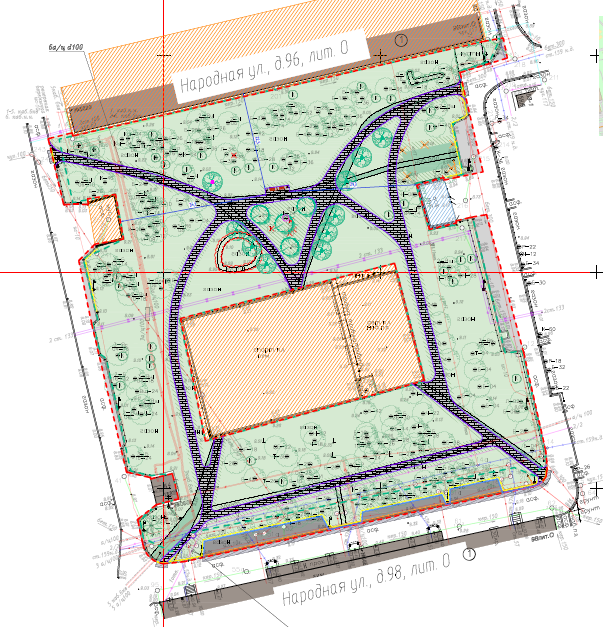 МАФ ул. Народная д.98 лит. ОПояснительная запискак проекту благоустройства элементов благоустройства (эскиз), объект благоустройства –территория по адресу: г. Санкт-Петербург, ул. Народная, д. 98 лит. ООписание местоположения объекта благоустройства. Участок располагается по адресу: Санкт-Петербург, Народная ул., д. 98, лит. О, в Невском административном районе города Санкт-Петербурга. Участок проектирования является частью внутриквартальной территории и относится к территориальной зоне ВМО Санкт-Петербурга муниципального округа Народный. Площадь благоустройства занимает 0.8 га.Участок ограничен с севера – территорией здания по адресу: Народная ул., д.96, лит. О, с юга – внутридворовым проездом вдоль дома по адресу: Народная ул., д. 98, лит. О, с запада - внутридворовым проездом вдоль дома по адресу: Народная ул., д. 94, лит. И, с востока - внутридворовым проездом вдоль дома по адресу: пр. Большевиков, д. 53, корп. 1, лит. К.Описание состояния объекта благоустройстваВ настоящее время большую часть территории занимает газон в неудовлетворительном состоянии, заросший сорной растительностью и имеющий протоптанные транзиты. В центральной части располагается спортивные площадки, построенные по ранее согласованному проекту от 28.08.2019 № 01-21-18-31203/19. В настоящее время территория нуждается в комплексном благоустройстве, поскольку на указанной территории отсутствуют благоустроенные пешеходные маршруты, исключающий вытаптывание газона и обеспечивающий безопасное передвижение жителей по территории.  При формировании пешеходной инфраструктуры на территориях жилого назначения должна быть обеспечена реализация основного функционального назначения пешеходных коммуникаций - осуществление кратчайших и безопасных пешеходных связей с наименьшими затратами времени, с учетом функциональных и планировочных особенностей конкретной территорий.Цели и задачи планируемого благоустройстваЦель: создание эмоционально благоприятных условий пребывания жителей во дворе, обеспечение территории комфортной средой, организованными пешеходными коммуникациями.Задачи: оборудовать территорию в соответствии с санитарно-эпидемиологическими требованиями и методическими рекомендациями;устроить пешеходные коммуникации и уширения проезда; установить бортовой камень;восстановить существующий и устроить новый газон;выполнить посадки кустарников и деревьев;установить скамьи и урны.Экономическая эффективность и социальная значимость планируемого благоустройстваБлагоустройство территорий населенных пунктов – это одно из актуальных направлений современного градостроительства в части формирования облика населенных пунктов. Оно решает задачи создания благоприятной жизненной среды с обеспечением комфортных условий для всех видов деятельности населения. Благоустройство территорий населенных пунктов включает ряд мероприятий по улучшению эстетического и внешнего облика муниципального образования, по повышению санитарно-гигиенических условий, по оздоровлению среды при помощи озеленения, по улучшению функционально-пространственной структуры территорий и предметного оборудования открытых территорий, ландшафтному дизайну. Большое значение имеет состояние среды населенных пунктов: насколько они благоустроены в целом и отдельные кварталы, а также дворовые территории.Актуальность благоустройства дворовых территорий является важнейшей сферой деятельности муниципального хозяйства. Именно в этой сфере создаются те условия для населения, которые обеспечивают высокий уровень жизни. Тем самым, создаются условия для здоровой, комфортной, удобной жизни как отдельного человека по месту проживания, так и всех жителей города, района, квартала, микрорайона. При выполнении комплекса мероприятий они способны значительно улучшить экологическое состояние и внешний облик города, создать более комфортные микроклиматические, санитарно-гигиенические и эстетические условия на улицах, в жилых квартирах, общественных местах.Наличие на территории благоустроенных и продуманных пешеходных коммуникаций, наличие уширений проезда, использование современных покрытий создает более благоприятную и комфортную окружающую среду для населения, что имеет важное социальное значение, в связи с чем объект приобретает высокую социальную значимость.Поз.НаименованиеКол-воПараметрыЭскиз1Диван садово-парковый на бетонных ножках2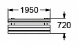 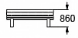 Бетон, деревянные доски Дерево – темное дерево (RAL 8011)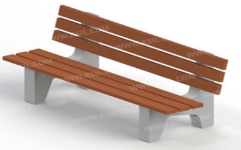 2Урна железобетонная2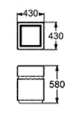 Железобетон. Внутрь урны помещается вставка.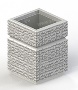 3Газонное ограждение RAL 7024144 п.м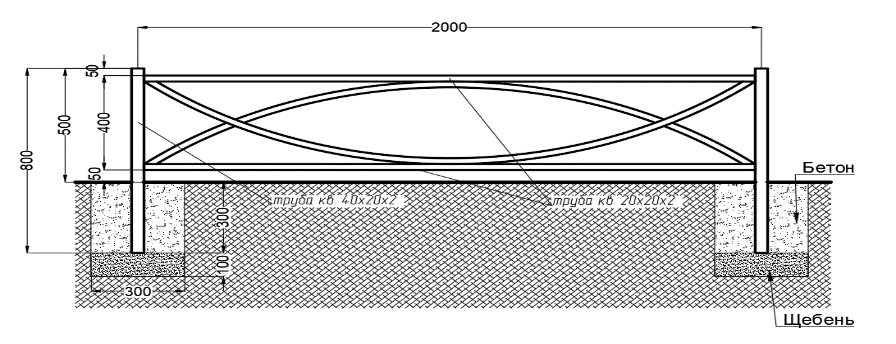 